«Квест – игра для педагогов «Наш любимый детский садСт.воспитатель Л.А.КондрашеваКвест начинается с приветствия гостей в музыкальном зале1 остановка – Музыкальный залВедущий 1:Подходи народ сюда!                       И давай знакомиться!Ведущий 2:Давно ждем вас поджидаем ,Квест не начинаем.Ведущий 1:Собирайся народ!Вас много интересного ждет!Ведущий 2:Много шуток и веселых прибауток! Ведущий 1:Здравствуйте, гости дорогие!Становитесь рядком, да поговорим ладком!Вам загадаю загадку –Узнать хочу отгадку!Сидел на заборе пел, да кричал,А как все собрались, взял да замолчал.Гости: Петух                        Ведущая1 одевает куклу Петушка на рукуВедущий 1:Ку – ка – ре – ку!Гордой поступью хожу За собой подруг вожу.А усядусь на забор – Вижу сразу целый дворРаспущу свой гребешок, Вот каков я Петушок! Ведущий 2:Петушок, петушок,Золотой гребешок!Маслена головушка,Шелкова бородушка!Что ты рано встаешь,	И гулять куда идешь?Ведущий 1:Чтобы про меня узнать –Вам сказку надо прочитать!                               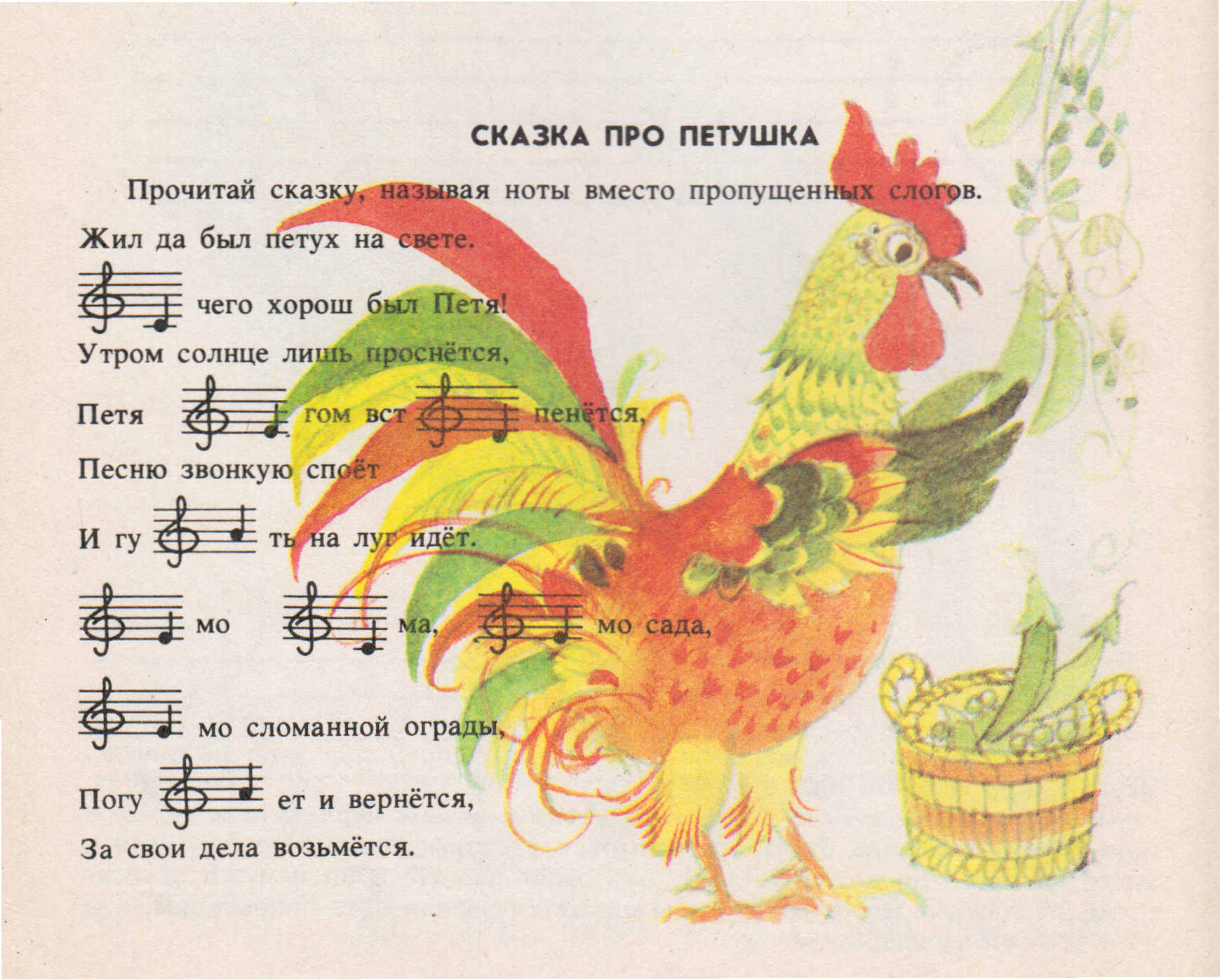 Ведущий 2:Как у Пети – петушка,Шапка выше гребешка Сапоги сафьяновые, Шпоры оловянные. Ведущий 1:Голосок  у Пети – Громче всех на свете. Ку – ка – ре – ку! Ведущий 2:И мы умеем кричать как Петя. Гости: Ку – ка – ре – ку!Ведущий 1:Спеши народ! Собирайся в хоровод!Игра – хоровод « Горошина»Ведущий 2  и гости берутся за руки, становятся в хоровод вокруг Петушка Ведущий 2:По дороге Петя шел    И горошину нашел ….Гости  с ведущим 2 идут вправо, Петушок влево останавливается напротив любого гостяКу – ка – ре – ку!    Петушок кланяется А горошина упалаПокатилась и пропалаПетушок кружится, высоко поднимая ноги и размахивая крыльями,а «Горошина» вместе с остальными гостями  приседает на корточкиКу – ка – ре – ку!Петушок останавливается и говорит слова:                                                  Ох – ох – ох – ох!                                          Где – то вырастит горох? Гости вместе с физкультурным руководителем поднимаются на ноги   И поднимают руки вверх, показывая как вырос садОх – ох – ох – ха – ха! –Вырос сад «Горошинка»!Ведущий 1(Петушок):Петя в садике живетСад «Горошинкой» зовет.Сказки разные читает,Вам назвать их предлагает!Вопросы по сказкам:Сказка, в которой петушок чуть не умер, проглотив одного из членов семейства бобовых. ( А. Толстой « Бобовое зёрнышко»)В какой сказке горошина помогла больной девочке излечиться? ( Братья Гримм «Пятеро из одного стручка».)В какой сказке при помощи горошины смогли определить знатность девушки? ( Г. Х. Андерсен «Принцесса на горошине»)Как звали царя, который воевал с грибами? ( Царь Горох.)Ведущий 1(Петушок):А теперь пора играть –Мячики – горошинки по рукам катать-И  задания горошин будем вместе выполнять.                                           Игра «Горошинки цветные»Гости передают мячи – горошины по кругу. Когда музыка останавливается, участники  игры у которых  в руках мячики – горошины  выполняют задания.Ведущий 1(Петушок):Мне горошинки неситеИ в корзиночку сложите.Петушок выбрасывает из корзины горошиныВедущий 1(Петушок):Ой,  корзиночка упала,И горошинки  пропали.Пойдем по саду их искать,И в стручок их собирать...С садом познакомимся  -Пусть он вам запомнится….Ведущий 2 предлагает гостям разделиться на 2 команды с помощью браслетиков и все поднимаются по лестнице на 3 этаж – в музей Космоса2 остановка – Музей  космосаВедущий 1(Петушок):Чтоб горошинки сыскатьЗагадки надо отгадать!Загадка 1Рассыпался горох
На сто дорог.
Никто его не соберет -
Ни царь, ни царица,
Ни красна девица,
не бела рыбица. (ЗВЁЗДЫ)Игра «Построй ракету из модулей»Загадка 2Раскинут ковёр.
Рассыпан горох.
Ни ковра не поднять.
Ни гороха собрать. (НЕБО И ЗВЁЗДЫ)Игра «Невесомость»Игроки встают в круг, у ведущего в руках воздушный шар. Ведущий, подбрасывает шар вверх –отправляя всех игроков в отрытый космос, пока шар летит вниз до пола, игроки показывают невесомость в космосе. Как только шар коснулся пола, игроки должны замереть, кто не успел, превращается в космического пришельца и танцует под веселую музыку свой танец.Загадка 3Рассыпался горох
Да на семьдесят дорог,Никто его не соберет,
Никто его не подберет. (ГРАД)Ведущий 2:Будем с градом мы играть,Горошины космическиеПо столику катать.Игра «Перекати горошину»Участвуют все желающие, они соревнуются в парах или тройках. Задание – перекатить горошину с одного края стола на другой, дуя на неё через трубочку. Кто быстрее?Ведущий 2:Уважаемые коллеги!Горошину скорей найдите,С собой в корзинке заберите…Гости находят горошинку среди экспонатов музея, забирают её с собой и идут дальше по садуВедущий 1(Петушок):Нам идти уже пора –Ждет вас новая игра…3 остановка – Физкультурный залВедущий 2:Мы горошины искали и Немножечко устали…
Петушок наш золотой На зарядку гостей строй!Ведущий 2 (Петушок): На горошинки вставайте –                                          И зарядку начинайте:Разминка про ПетушкаНадо пальчики размять,Руки в стороны поднять.Петушок с высокой спицыГостей просит наклониться,Распрямиться, наклониться,Снова быстро распрямиться.Чтоб усталость отогнать,Руки надо повращать.Петушок – то бьётся, бьётся,Влево, вправо повернется.Вниз головку опускает,Вверх обратно поднимает.1,2,3,4,5 –Надо ноги разминать.Мы немного порезвилисьС Петушком угомонились!Ведущий1 (Петушок):Горошинки бывают разные-Зеленые, желтые, красные.А бывают они непослушные,Потому что они воздушные.Ведущий 2:Горошинки  воздушные,До конуса бегут-В Сороконожку  длинную,Их  Гости соберут.2.  Игра СороконожкаГости строятся в 2 команды. У каждого игрока в руках воздушный шарик. По сигналу ведущего, первые игроки команды бегут до конуса и оббегают его, возвращаются к команде. К нему шариком цепляется следующий участник команды и они вдвоем обегают конус, возвращаются к команде. К ним цепляются следующие  участники команды по очереди – 3,4,5 и т.д. Побеждает команда - сороконожка которой быстрее закончит эстафету.
Ведущий 2:Вы рассвет сейчас встречайте –Горошинку по верху скорей передавайте.А как встретите закат-Понизу передавайте её назад.Чья горошина  скорей домой вернется –Победитель и найдется!                            3.Игра «Рассвет – Закат»Участники игры делятся на 2 команды, первые участники держат в руках воздушные шары. По сигналу ведущего первые игроки начинают передачу шарика над головой в конец колонны, последний игрок возвращает воздушный шарик в начало колонны  понизу. Побеждает команда воздушный шар,которой быстрее вернулся к первому участнику в руки.Ведущий 1 (Петушок):Вы горошину найдите,И с собою заберите…Гости находят горошинку в физкультурном зале, забирают её с собой и идут дальше по саду.  Спускаемся по лестнице на 1 этаж Лестница. 2 этажВедущий 2:Чтоб по лестнице пройти и не сбиться нам с путиОтдохнем немножкоРазомнем мы ножкиФиз. минутка.Нес Петух мешок с горохом,Нес мешок петух и охал:«Ох, ох, ох, ох,До чего тяжел горох!»Отдохнуть петух решил –Со спины мешок свалил,Распрямился, потянулся,Потянулся, улыбнулся…Отдохнул он хорошоИ опять вперед пошел.Лестница. 1 этажВедущий 1 (Петушок):Чтобы чисто говоритьСо скороговорками будем  дружить.Ну –ка, гости , не зевайте,И за мною повторяйте…СкороговоркаПетушок нашел мешок,А в мешке лежал горшок.А в горшке горошек И немного крошек…4 остановка –  БассейнПеред бассейномВедущий 2:  Петушок, хотя и птица, но воды Петух боится.А, вы гости не стесняйтесьИ к воде скорей спускайтесь.Ведущий 1 (Петушок):  Горшины и там, и тут –И в воде они растут.Свою ловкость покажите –На красные и желтые                                                                                               Их скорее разделите.Игра «Собери горошинки»В бассейне плавают мячики желтого и красного цвета. Участники игры делятся на 2 команды, им раздаются спортивные палки для бассейна. Участники игры выстраиваются с 2-х сторон, вдоль бассейна, их задача, как можно быстрее палками подгрести к бортику бассейна мячики определенного цвета. Побеждает команда, справившаяся с заданием быстрее.Ведущий 2:Самый меткий выходи, И в колечко попадиИгра «Самый меткий»В бассейне плавает 2 спортивных обруча. Участники игры делятся на 2 команды. Задача участников закинуть мячик в спортивный обруч. Побеждает команда, в обруче которой плавает больше шариков.Ведущий 2:Вы так весело играли,И горошины кидали,А теперь вы посмотрите  -И горошинку найдите,И с собою заберите.Гости находят горошинку в физкультурном зале, забирают её с собой и идут дальше по саду.Ведущий 1(Петушок):Нам идти уже пора –Ждет вас новая игра…5 Остановка - Кабинет конструированияВедущий 1(Петушок):В саду интересных занятий  немало.
Здесь кабинет интеллектуалов!
Здесь  для идеи не нужен индуктор – 
Здесь все влюблены в Лего-конструктор!Ведущий 2:Запчастей тут миллионы!
Мы по ЛЕГО чемпионы!                                                                                                     Из ЛЕГО можно все собрать
Фантазию главное надо включать…
Ведущий 1(Петушок):Уголок природы в холлеМы устроили большой,Там в аквариуме гуппиДружно плавают гурьбой.В нашем уголке природыЕсть красивые цветы,И в любое время годаОн - источник красоты.Ведущий 2:Но еще хотим животных Поселить туда давно –Хомяка или попугая–Тут еще не решено!Предлагаем гости вам –Тут помочь немного нам…Вы конструктор разбирайте –И жильцов нам предлагайте!Игра «Конструирование из ЛЕГО»Гостям предлагается сделать из запчастей ЛЕГО животных для  живого уголкаВедущий 1 (Петушок):Вы горошину найдите,И в стручок все соберите!Гости собирают все горошины в стручокВедущий 1 (Петушок):Мы горошинки искали –Символ сада мы собрали…Наш чудесный детский сад –
Это радость для ребят!
Ленты, мячики, машинки,
Разноцветные картинки,Смех весёлой детворы,
Город сказочной игры!Здесь выходят на зарядку,Приучаются к порядку,Учат здесь стихи и песни,Нет места для детей чудесней –Чем любимый детский сад!